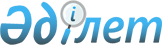 Маңызды стратегиялық мәнi бар тауарлар мен қызметтер көрсетуді мемлекеттiк сатып алу туралыҚазақстан Республикасы Үкіметінің 2004 жылғы 28 сәуірдегі N 480 қаулысы

      "Мемлекеттiк сатып алу туралы" Қазақстан Республикасының 2002 жылғы 16 мамырдағы Заңының  21-бабы  1-тармағының 5) тармақшасына сәйкес Қазақстан Республикасының Yкiметi қаулы етеді: 

 

      1. Бiрыңғай стандартты сақтау, Қазақстан Республикасының iшкi iстер органдары қызметкерлерiн сапалы нысанды киiммен уақтылы қамтамасыз ету үшiн сатып алудың маңызды стратегиялық мәнi бар тауарлар мен қызметтер көрсетудi жеткiзушi болып осы қаулыға қосымшаға сәйкес заңды және жеке тұлғалар белгiленсiн. 

 

      2. Қазақстан Республикасының Iшкi iстер министрлігі заңнамада белгіленген тәртiппен: 

      1) сатып алу үшін бөлiнген қаражатты мақсатты және тиiмдi пайдалануды қамтамасыз етсiн; 

      2) осы қаулыдан туындайтын өзге де шараларды қабылдасын. 

 

      3. Осы қаулы қол қойылған күнінен бастап күшiне енедi.       Қазақстан Республикасының 

      Премьер-Министрі 

Қазақстан Республикасы   

Үкіметінің         

2004 жылғы 28 сәуірдегі  

N 480 қаулысына қосымша   Сатып алудың маңызды стратегиялық мәнi бар 

тауарлар мен қызметтер көрсетудi жеткiзушiлер __________________________________________________________________ 

P/c| Тауарлар мен   |Тауарлар мен қыз.| Тауардың және қызметтер 

 N | қызметтер көр. |меттер көрсетудi |   көрсетудiң атауы 

   | сетудi жеткi.  |жеткiзушiнiң     | 

   | зушiнiң атауы  |орналасқан жерi  | 

__________________________________________________________________ 

1  "Медиатекс"       Алматы қаласы,    қара түсті жүн фуражкалар, 

   жауапкершiлiгi    Желтоқсан         ашық-capы түсті нысанды 

   шектеулi          көшесi, 5         әйелдер кепкаларын, қара-көк 

   серiктестігі                        түстi күнқағары бар 

                                       кепкалар, күнқағары бар қара 

                                       түстi мех құлақшындар, қысқы 

                                       әйелдер кепкасын тiгу 2  "Семей терi-мех   Семей қаласы,     ылғалдан сақтайтын 

   комбинаты"        академик          материалдармен көмкерiлген 

                     Сәтпаев көшесі,   қысқы мех күртелер тiгу 

                     164 3  "Семирамида"      Алматы қаласы,    жүннен тiгілген шымқай-көк 

   тiгiн фабрикасы   Грибоедов көшесі, түсті әйелдер пальтоларын 

   жауапкершілігі    103-105           тiгу 

   шектеулi 

   серіктестігі 4  "Фирма Қаз        Алматы қаласы,    қызмет өткеруге арналған 

   Орталық"          Бұлқышев көшесi,  (ашық жағасы бар күрте, 

   жауапкершiлiгі    4Е                шалбар) қара-көк түстi 

   шектеулi                            костюмдер, қара-ақ түстi 

   серiктестiгi                        былғары костюмдер (күрте, 

                                       шалбар), сия-көк түстi ұзын 

                                       жең футболкалар, сия-көк 

                                       түстi қысқа жең 

                                       майка-футболкалар, сия-көк 

                                       түстi жеңi жоқ майкалар, 

                                       желбей күртелер, сигналдық 

                                       кеудешелер, қара түстi 

                                       былғары қолғаптар, 

                                       плаш-жамылғыларын тiгу, 

                                       маталардың барлық түрлерiн 

                                       жеткiзу 5  "Жейде тоқыма   Қостанай қаласы,    шымқай-көк түстi жүннен 

   фабрикасы"      Герцен көшесi, 31   тоқылған свитерлер, қара 

   жауапкершiлiгі                      және көк түстi кашнелер 

   шектеулі                            дайындау 

   серіктестігі 6  "Восход және К" Шымкент қаласы,     қара түстi маусымдық 

   жауапкершiлiгi  Тоқаев көшесi, 27   күртелер, қара түстi әйелдер 

   шектеулi                            плащтарын, әйелдер 

   серіктестігі                        мундирлерiн, қара-көк түстi 

                                       китель юбкалар, қызыл 

                                       матамен жиектелген, сыртқа 

                                       қайырылған қара-көк түстi 

                                       шалбарлар, әйелдердiң 

                                       қосарланған қара 

                                       галстуктерiн тiгу 7  "Большевичка"   Қостанай қаласы,    жылы костюмдер (күрте, 

   ашық акционер.  Аль-Фараби даңғылы, комбинезон) тiгу 

   лiк қоғамы      117 8  "Мирас"         Семей қаласы,       жейделер, нысанды әйелдер 

   фирмасы"        Интернациональная   жейделерiн тiгу 

   жауапкершiлігі  көшесi, 49 

   шектеулi 

   серiктестiгi 9  "Zarus"         Алматы қаласы,      қара түстi қысқа қонышты 

   жауапкершілiгi  Әзірбаев көшесi,    хром бәтеңкелер, қара түстi 

   шектеулі        134                 әйелдер туфлилерiн, қара 

   серiктестiгі                        түсті жылы қысқа қонышты 

                                       етiктер, әйелдердiң жылы 

                                       етiктерiн дайындау 10 "Гризли"        Астана қаласы,      қара түсті былғары 

   дербес          Мұңайтпасов         жабдықтар, жалтырауық 

   кәсiпорны       көшесi, 37/3        материалдармен көмкерiлген 

                                       ақ жабдықтар дайындау 11 "Әмбебап-       Алматы қаласы,      погондар, жең белгiлерiн 

   Жарнама"        Наурызбай батыр     дайындау 

   ЖА жауапкерші.  көшесi, 15 

   лігі шектеулi 

   серiктестігі 

___________________________________________________________________ 
					© 2012. Қазақстан Республикасы Әділет министрлігінің «Қазақстан Республикасының Заңнама және құқықтық ақпарат институты» ШЖҚ РМК
				